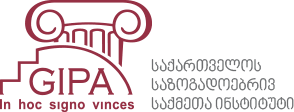 საჯარო მმართველობის სადოქტორო პროგრამის სააპლიკაციო ფორმა1. პირადი ინფორმაცია2. განათლება3. ენების ცოდნა4. სამუშაო გამოცდილება (გთხოვთ, მიუთითოთ ბოლო 3 სამუშაო ადგილი)5. კვლევა და გამოქვეყნებული ნაშრომები6. სერტიფიკატები/სტიპენდიები/ტრენინგები7. რეკომენდაციები8. განცხადება და ხელმოწერაკონფიდენციალურობა: ჯიპა - საქართველოს საზოგადოებრივ საქმეთა ინსტიტუტი ადასტურებს, რომ დაიცავს სააპლიკაციო ფორმაში მითითებული ინფორმაციის კონფიდენციალურობას. იგი გამოყენებულ იქნება მხოლოდ კომისიის წევრების მიერ კანდიდატის შერჩევის პროცესში. უნივერსიტეტი იღებს ვალდებულებას არ გაავრცელოს და არ გადასცეს ინფორმაცია მესამე პირს კანდიდატის თანხმობის გარეშე. დამატებითი ინფორმაციისათვის მიმართეთ ჯიპა - საქართველოს საზოგადოებრივ საქმეთა ინსტიტუტს: იეთიმ გურჯის ქ N9, თბილისი 0108. ელ.ფოსტა: admin@gipa.ge ტელეფონი: 245 75 45 - ჯიპას ადმინისტრაცია1სახელი/გვარი2დაბადების თარიღი3პირადი ნომერისაკონტაქტო ინფორმაციასაკონტაქტო ინფორმაციასაკონტაქტო ინფორმაცია4მისამართი5ქალაქი6მობილური7ელ.ფოსტასაბაკალავრო საფეხურისაბაკალავრო საფეხური1უმაღლესი საგანმანათლებლო დაწესებულების დასახელება, ქალაქი2პროგრამის დასახელება3მინიჭებული კვალიფიკიაცია/სპეციალობა4სწავლის დაწყების თარიღი5სწავლის დასრულების თარიღისამაგისტრო საფეხურისამაგისტრო საფეხური1სასწავლებლის დასახელება, ქალაქი2პროგრამის დასახელება/სპეციალობა/კვალიფიკიაცია3მინიჭებული კვალიფიკიაცია/სპეციალობა4სამაგისტრო ნაშრომის სათაური5სწავლის დაწყების თარიღი6სწავლის დასრულების თარიღითავისუფლადკარგადდაწყებითიინგლისურიგერმანულიესპანურიფრანგულირუსულისხვა1ორგანიზაციის დასახელება1.2.3. 1.2.3. 2პოზიცია1.2.3.1.2.3.3დაწყების თარიღი1.2.3.1.2.3.4დასრულების თარიღი1.2.3.1.2.3.დასაქმების ამჟამინდელი სტატუსიდასაქმების ამჟამინდელი სტატუსიდასაქმებულიდროებით უმუშევარიდასაქმების ამჟამინდელი სტატუსიდასაქმების ამჟამინდელი სტატუსი123412345რეკომენდატორი N1რეკომენდატორი N11სახელი/გვარი2სამუშაო ადგილი (ორგანიზაციის დასახელება)3პოზიცია4მობილური5ელ.ფოსტარეკომენდატორი N2რეკომენდატორი N21სახელი/გვარი2სამუშაო ადგილი (ორგანიზაციის დასახელება)3პოზიცია4მობილური5ელ.ფოსტა1ვადასტურებ, რომ წინამდებარე ფორმაში შესული ინფორმაცია შეესაბამება სინამდვილეს. თანახმა ვარ, რომ ყველა ჩაბარებული დოკუმენტი გახდეს ჯიპა - საქართველოს საზოგადოებრივ საქმეთა ინსტიტუტის საკუთრება (შემდგომში უნივერსიტეტი). თანახმა ვარ, რომ უნივერსიტეტმა გადაამოწმოს მოცემული ინფორმაცია.ვადასტურებ, რომ წინამდებარე ფორმაში შესული ინფორმაცია შეესაბამება სინამდვილეს. თანახმა ვარ, რომ ყველა ჩაბარებული დოკუმენტი გახდეს ჯიპა - საქართველოს საზოგადოებრივ საქმეთა ინსტიტუტის საკუთრება (შემდგომში უნივერსიტეტი). თანახმა ვარ, რომ უნივერსიტეტმა გადაამოწმოს მოცემული ინფორმაცია.2ხელმოწერა3თარიღი